Адрес места БРТСМарка БРТСЦвет БРТСГосударственный регистрационный знакДата размещения уведомленияп.Московский, дорога от Боровского ш. к д.ГоворовоКАМАЗс прицепомЖелтыйОтсутствует23.04.2018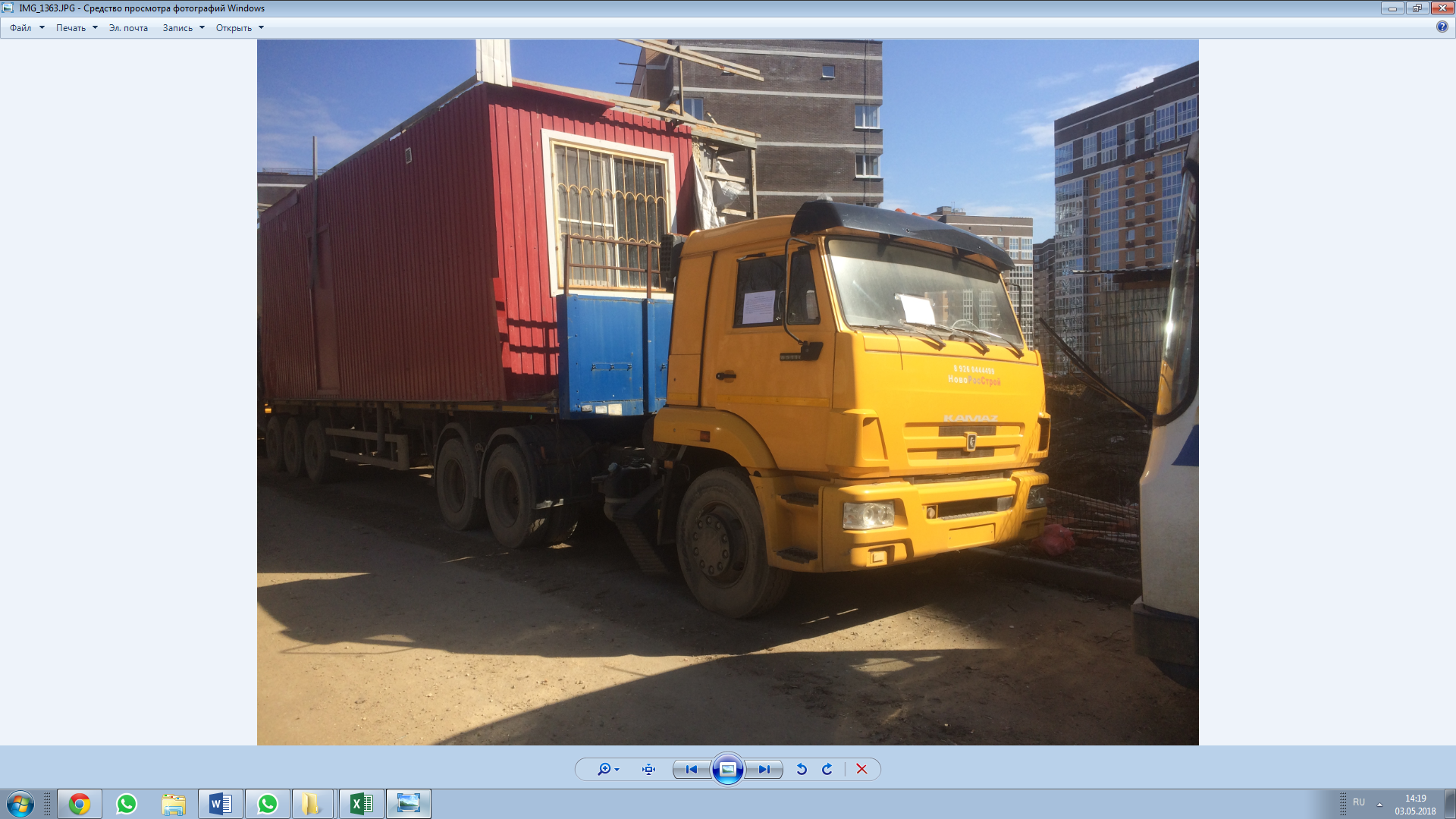 